                              MINISTERE DE L’ENSEIGNEMENT SUPERIEUR ET DE LA   RECHERCHE SCIENTIFIQUEUNIVERSITE DES FRERES MENTOURI CONSTANTINE 1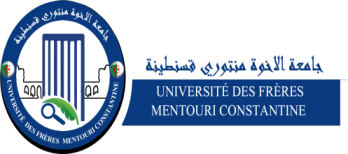 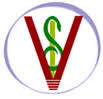                  INSTITUT DES SCIENCES VETERINAIRES                                                                                                                  EL KHROUB LE :       /         /AUTORISATION D’IMPRESSION.Je soussigné Dr ……………………………………………………………………………………… grade……………………………......Enseignant à l’Institut des Sciences Vétérinaires, atteste avoir suivi le travail de mémoire de fin de cycle pour l’obtention du diplôme de Docteur Vétérinaire des étudiants suivants :                               M (Melle)………………………………………………………………………………………………………………….                               M (Melle)………………………………………………………………………………………………………………….Intitulé :……………………………………………………………………………………………………………………………………………………………………………………..…………………………………………………………………………………………………………………………………………………………………………………….…………………………………………………………………………………………………………………………………………………………………………………….En ma qualité de rapporteur de ce travail, Je les autorise à l'imprimer.                                                                                                                                  Signature :